ПроектПРАВИТЕЛЬСТВО РЕСПУБЛИКИ АЛТАЙПОСТАНОВЛЕНИЕот «___» _____________ 2022 г. №_____г. Горно-АлтайскО внесении изменений в постановление Правительства Республики Алтай от 8 октября 2010 г. № 219Правительство Республики Алтай п о с т а н о в л я е т:Внести в постановление Правительства Республики Алтай от 8 октября 2010 г. № 219 «О создании открытого акционерного общества «Алтайская республиканская лизинговая компания» (Сборник законодательства Республики Алтай», 2010, № 70(76); 2015, № 128(134) следующие изменения:1) в абзаце втором пункта 1 слова «Министерству природных ресурсов, экологии и имущественных отношений Республики Алтай» заменить словами «Министерству экономического развития Республики Алтай»;2) пункт 3 признать утратившим силу.    Глава Республики Алтай, Председатель Правительства                                                                О.Л. Хорохордин          Республики АлтайПОЯСНИТЕЛЬНАЯ ЗАПИСКАк проекту постановления Правительства Республики Алтай«О внесении изменений в постановление Правительства Республики Алтай от 8 октября 2010 г. № 219»Субъектом нормотворческой деятельности является Правительство Республики Алтай. Проект постановления Правительства Республики Алтай «О внесении изменений в постановление Правительства Республики Алтай от 8 октября 2010 г. № 219» (далее - проект постановления) разработан Министерством экономического развития Республики Алтай.Целью принятия проекта постановления является приведение постановления Правительства Республики Алтай от 8 октября 2010 г. № 219 в соответствии с законодательством Республики Алтай.	С учетом издания указа Главы Республики Алтай, Председателя Правительства Республики Алтай от 18 марта 2019 г. № 57-у «О переименовании Министерства природных ресурсов, экологии и имущественных отношений Республики Алтай, Министерства экономического развития и туризма Республики Алтай» Министерство экономического развития и туризма Республики Алтай переименовано в Министерство экономического развития и имущественных отношений Республики Алтай, с передачей ему функции Министерства природных ресурсов, экологии и имущественных отношений Республики Алтай в сфере имущественных и земельных отношений.Правовыми основаниями принятия проекта постановления является:пункт 2 статьи 20 Федерального закона от 6 октября 1999 г. № 184-ФЗ «Об общих принципах организации законодательных (представительных) и исполнительных органов государственной власти субъектов Российской Федерации», согласно которому высший исполнительный орган государственной власти субъекта Российской Федерации обеспечивает исполнение Конституции Российской Федерации, федеральных законов и иных нормативных правовых актов Российской Федерации, конституции (устава), законов и иных нормативных правовых актов субъектов Российской Федерации на территории субъекта Российской Федерации;пункт 2 статьи 9 Федерального закона от 26 декабря 1995 г. № 208-ФЗ «Об акционерных обществах», согласно которому решение об учреждении общества должно содержать результаты голосования учредителей и принятые ими решения по вопросам учреждения общества, утверждения устава общества, избрания органов управления общества, ревизионной комиссии общества, если уставом общества не предусмотрено ее отсутствие, утверждения регистратора общества и условий договора с ним;пункт 1 статьи 11, пункт 1 статьи 20 Закона Республики Алтай от 5 марта 2008 г. № 18-РЗ «О нормативных правовых актах Республики Алтай», согласно которым:Правительство Республики Алтай по вопросам, входящим в его компетенцию, издает в соответствии с установленной процедурой правовые акты в форме постановлений и распоряжений;изменение нормативного правового акта оформляется нормативными правовыми актами того же вида. Изменения вносятся в основной нормативный правовой акт.В отношении проекта постановления проведена антикоррупционная экспертиза, положений, способствующих созданию условий для проявления коррупции, не выявлено.Принятие проекта постановления не потребует дополнительных расходов, финансируемых за счет средств республиканского бюджета Республики Алтай.Принятие проекта постановления не потребует признания утратившими силу, приостановления, изменения или принятия иных нормативных правовых актов Республики Алтай. Министр экономического развития Республики Алтай 						         В.В. ТупикинПЕРЕЧЕНЬнормативных правовых актов Республики Алтай, подлежащих признанию утративших силу, приостановлению, изменению или принятию в случае принятия проекта постановления Правительства Республики Алтай «О внесении изменений в постановление Правительства Республики Алтай от 8 октября 2010 г. № 219»Принятие проекта постановления Правительства Республики Алтай «О внесении изменений в постановление Правительства Республики Алтай от 8 октября 2010 г. № 219» не потребует принятия, признания утратившими силу, приостановления или изменения нормативных правовых актов Республики Алтай.СПРАВКАо проведении антикоррупционной экспертизы В соответствии с Порядком проведения антикоррупционной экспертизы нормативных правовых актов Главы Республики Алтай, Председателя Правительства Республики Алтай и Правительства Республики Алтай и проектов нормативных правовых актов Республики Алтай, разрабатываемых исполнительными органами государственной власти Республики Алтай, и признании утратившими силу некоторых постановлений Правительства Республики Алтай от 24 июня 2010 года № 125, Министерством экономического развития Республики Алтай проведена антикоррупционная экспертиза проекта постановления Правительства Республики Алтай «О внесении изменений в постановление Правительства Республики Алтай от 8 октября 2010 г. № 219», в результате которой в проекте нормативного правового акта положений, способствующих созданию условий для проявления коррупции, не выявлено.Министр                                                                                                        В.В. Тупикин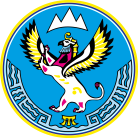 МИНИСТЕРСТВОЭКОНОМИЧЕСКОГО РАЗВИТИЯ РЕСПУБЛИКИ АЛТАЙ(МИНЭКОНОМРАЗВИТИЯ РА)АЛТАЙ РЕСПУБЛИКАНЫНГ ЭКОНОМИКАЛЫК ÖЗӰМИНИ НГ МИНИСТЕРСТВОЗЫ(АР МИНЭКОНОМÖЗӰМИ)В.И. Чаптынова ул., д. 24, г. Горно-Алтайск, Республика Алтай, 649000; Тел/факс. (388 22) 2-65-95;  e-mail: mineco@altaigov.ru; https://минэко04.рфВ.И. Чаптынова ул., д. 24, г. Горно-Алтайск, Республика Алтай, 649000; Тел/факс. (388 22) 2-65-95;  e-mail: mineco@altaigov.ru; https://минэко04.рфВ.И. Чаптынова ул., д. 24, г. Горно-Алтайск, Республика Алтай, 649000; Тел/факс. (388 22) 2-65-95;  e-mail: mineco@altaigov.ru; https://минэко04.рф